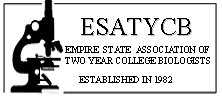 Notice of Intent to Participate (due Oct. 1st)Mail or fax this form to: CCURC, c/o J.R. Jacob, P.O. Box 139, 170 North Street, Dryden, NY 13053					  	FAX: 607.844.6518Student Participant InformationStudent Participant InformationStudent Participant InformationStudent Participant InformationStudent Participant InformationStudent Participant InformationStudent Participant InformationStudent Participant InformationStudent Participant InformationStudent Participant InformationStudent Participant InformationStudent Participant InformationStudent Participant InformationStudent Participant InformationStudent Participant InformationStudent Participant InformationStudent Participant InformationStudent Participant InformationStudent Participant InformationStudent Participant InformationStudent Participant InformationStudent Participant InformationStudent Participant InformationStudentName:StudentName:StudentName:StudentName:	Last	Last	Last	Last	Last	Last	Last	Last	Last	Last	Last	Last	Last	Last	LastFirstFirstFirstFirstFirstFirstM.I.M.I.School Mailing Address:School Mailing Address:School Mailing Address:School Mailing Address:School Mailing Address:School Mailing Address:Street AddressStreet AddressStreet AddressStreet AddressStreet AddressStreet AddressStreet AddressStreet AddressStreet AddressStreet AddressStreet AddressStreet AddressStreet AddressStreet AddressStreet AddressStreet AddressStreet AddressStreet AddressBox/PO#Box/PO#CityCityCityCityCityCityCityCityCityCityCityCityCityCityCityStateStateStateZIP CodeZIP CodePhone Number:Phone Number:Phone Number:Phone Number:Phone Number:e-mail address:e-mail address:e-mail address:e-mail address:e-mail address:Institution Name:Institution Name:Institution Name:Institution Name:Institution Name:Institution Name:Degree Program:Degree Program:Degree Program:Faculty Sponsor InformationFaculty Sponsor InformationFaculty Sponsor InformationFaculty Sponsor InformationFaculty Sponsor InformationFaculty Sponsor InformationFaculty Sponsor InformationFaculty Sponsor InformationFaculty Sponsor InformationFaculty Sponsor InformationFaculty Sponsor InformationFaculty Sponsor InformationFaculty Sponsor InformationFaculty Sponsor InformationFaculty Sponsor InformationFaculty Sponsor InformationFaculty Sponsor InformationFaculty Sponsor InformationFaculty Sponsor InformationFaculty Sponsor InformationFaculty Sponsor InformationFaculty Sponsor InformationFaculty Sponsor InformationThe information below is provided as a guideline for you to consider while contemplating participation in this event.The information below is provided as a guideline for you to consider while contemplating participation in this event.The information below is provided as a guideline for you to consider while contemplating participation in this event.The information below is provided as a guideline for you to consider while contemplating participation in this event.The information below is provided as a guideline for you to consider while contemplating participation in this event.The information below is provided as a guideline for you to consider while contemplating participation in this event.The information below is provided as a guideline for you to consider while contemplating participation in this event.The information below is provided as a guideline for you to consider while contemplating participation in this event.The information below is provided as a guideline for you to consider while contemplating participation in this event.The information below is provided as a guideline for you to consider while contemplating participation in this event.The information below is provided as a guideline for you to consider while contemplating participation in this event.The information below is provided as a guideline for you to consider while contemplating participation in this event.The information below is provided as a guideline for you to consider while contemplating participation in this event.The information below is provided as a guideline for you to consider while contemplating participation in this event.The information below is provided as a guideline for you to consider while contemplating participation in this event.The information below is provided as a guideline for you to consider while contemplating participation in this event.The information below is provided as a guideline for you to consider while contemplating participation in this event.The information below is provided as a guideline for you to consider while contemplating participation in this event.The information below is provided as a guideline for you to consider while contemplating participation in this event.The information below is provided as a guideline for you to consider while contemplating participation in this event.The information below is provided as a guideline for you to consider while contemplating participation in this event.The information below is provided as a guideline for you to consider while contemplating participation in this event.The information below is provided as a guideline for you to consider while contemplating participation in this event.Student Research ProjectStudent Research ProjectStudent Research ProjectStudent Research ProjectStudent Research ProjectStudent Research ProjectStudent Research ProjectStudent Research ProjectStudent Research ProjectStudent Research ProjectStudent Research ProjectStudent Research ProjectStudent Research ProjectStudent Research ProjectStudent Research ProjectStudent Research ProjectStudent Research ProjectStudent Research ProjectStudent Research ProjectStudent Research ProjectStudent Research ProjectStudent Research ProjectStudent Research ProjectFaculty have projects on which I can workFaculty have projects on which I can workFaculty have projects on which I can workFaculty have projects on which I can workFaculty have projects on which I can workFaculty have projects on which I can workI will have identified a project within the semesterI will have identified a project within the semesterI will have identified a project within the semesterI will have identified a project within the semesterI will have identified a project within the semesterI have identified a project on whichI would like to workI have identified a project on whichI would like to workI have identified a project on whichI would like to workI have identified a project on whichI would like to workI have identified a project on whichI would like to workI have identified a project on whichI would like to workI have identified a project on whichI would like to workI have discussed with a faculty sponsor my intentionsI have discussed with a faculty sponsor my intentionsI have discussed with a faculty sponsor my intentionsI have discussed with a faculty sponsor my intentionsI have discussed with a faculty sponsor my intentionsI have discussed with a faculty sponsor my intentionsI understand the time out of class that must be devoted to the research projectI understand the time out of class that must be devoted to the research projectI understand the time out of class that must be devoted to the research projectI understand the time out of class that must be devoted to the research projectI understand the time out of class that must be devoted to the research projectI understand I am accountable and responsible for the presentation of my research progress  I understand I am accountable and responsible for the presentation of my research progress  I understand I am accountable and responsible for the presentation of my research progress  I understand I am accountable and responsible for the presentation of my research progress  I understand I am accountable and responsible for the presentation of my research progress  I understand I am accountable and responsible for the presentation of my research progress  I understand I am accountable and responsible for the presentation of my research progress  Faculty SupportFaculty SupportFaculty SupportFaculty SupportFaculty SupportFaculty SupportFaculty SupportFaculty SupportFaculty SupportFaculty SupportFaculty SupportFaculty SupportFaculty SupportFaculty SupportFaculty SupportFaculty SupportFaculty SupportFaculty SupportFaculty SupportFaculty SupportFaculty SupportFaculty SupportFaculty SupportI have projects on which students may workI have projects on which students may workI have projects on which students may workI have projects on which students may workI have projects on which students may workI have projects on which students may workI have projects on which students may workI have time to mentor students on their researchI have time to mentor students on their researchI have time to mentor students on their researchI have time to mentor students on their researchI have time to mentor students on their researchI understand the research progress presented represents the sole effort of the studentI understand the research progress presented represents the sole effort of the studentI understand the research progress presented represents the sole effort of the studentI understand the research progress presented represents the sole effort of the studentI understand the research progress presented represents the sole effort of the studentI understand the research progress presented represents the sole effort of the studentI understand the research progress presented represents the sole effort of the studentBy signing below, both student and sponsor acknowledge their earnest discussions on this joint venture and wish to receive additional CCURC communications.  Please note abstracts are due  Dec 1st.By signing below, both student and sponsor acknowledge their earnest discussions on this joint venture and wish to receive additional CCURC communications.  Please note abstracts are due  Dec 1st.By signing below, both student and sponsor acknowledge their earnest discussions on this joint venture and wish to receive additional CCURC communications.  Please note abstracts are due  Dec 1st.By signing below, both student and sponsor acknowledge their earnest discussions on this joint venture and wish to receive additional CCURC communications.  Please note abstracts are due  Dec 1st.By signing below, both student and sponsor acknowledge their earnest discussions on this joint venture and wish to receive additional CCURC communications.  Please note abstracts are due  Dec 1st.By signing below, both student and sponsor acknowledge their earnest discussions on this joint venture and wish to receive additional CCURC communications.  Please note abstracts are due  Dec 1st.By signing below, both student and sponsor acknowledge their earnest discussions on this joint venture and wish to receive additional CCURC communications.  Please note abstracts are due  Dec 1st.By signing below, both student and sponsor acknowledge their earnest discussions on this joint venture and wish to receive additional CCURC communications.  Please note abstracts are due  Dec 1st.By signing below, both student and sponsor acknowledge their earnest discussions on this joint venture and wish to receive additional CCURC communications.  Please note abstracts are due  Dec 1st.By signing below, both student and sponsor acknowledge their earnest discussions on this joint venture and wish to receive additional CCURC communications.  Please note abstracts are due  Dec 1st.By signing below, both student and sponsor acknowledge their earnest discussions on this joint venture and wish to receive additional CCURC communications.  Please note abstracts are due  Dec 1st.By signing below, both student and sponsor acknowledge their earnest discussions on this joint venture and wish to receive additional CCURC communications.  Please note abstracts are due  Dec 1st.By signing below, both student and sponsor acknowledge their earnest discussions on this joint venture and wish to receive additional CCURC communications.  Please note abstracts are due  Dec 1st.By signing below, both student and sponsor acknowledge their earnest discussions on this joint venture and wish to receive additional CCURC communications.  Please note abstracts are due  Dec 1st.By signing below, both student and sponsor acknowledge their earnest discussions on this joint venture and wish to receive additional CCURC communications.  Please note abstracts are due  Dec 1st.By signing below, both student and sponsor acknowledge their earnest discussions on this joint venture and wish to receive additional CCURC communications.  Please note abstracts are due  Dec 1st.By signing below, both student and sponsor acknowledge their earnest discussions on this joint venture and wish to receive additional CCURC communications.  Please note abstracts are due  Dec 1st.By signing below, both student and sponsor acknowledge their earnest discussions on this joint venture and wish to receive additional CCURC communications.  Please note abstracts are due  Dec 1st.By signing below, both student and sponsor acknowledge their earnest discussions on this joint venture and wish to receive additional CCURC communications.  Please note abstracts are due  Dec 1st.By signing below, both student and sponsor acknowledge their earnest discussions on this joint venture and wish to receive additional CCURC communications.  Please note abstracts are due  Dec 1st.By signing below, both student and sponsor acknowledge their earnest discussions on this joint venture and wish to receive additional CCURC communications.  Please note abstracts are due  Dec 1st.By signing below, both student and sponsor acknowledge their earnest discussions on this joint venture and wish to receive additional CCURC communications.  Please note abstracts are due  Dec 1st.By signing below, both student and sponsor acknowledge their earnest discussions on this joint venture and wish to receive additional CCURC communications.  Please note abstracts are due  Dec 1st.StudentStudentStudentStudentStudentStudentStudentDateFaculty SponsorFaculty SponsorFaculty SponsorFaculty SponsorFaculty SponsorFaculty SponsorDateDate